MUNICIPAL     ENGINEERING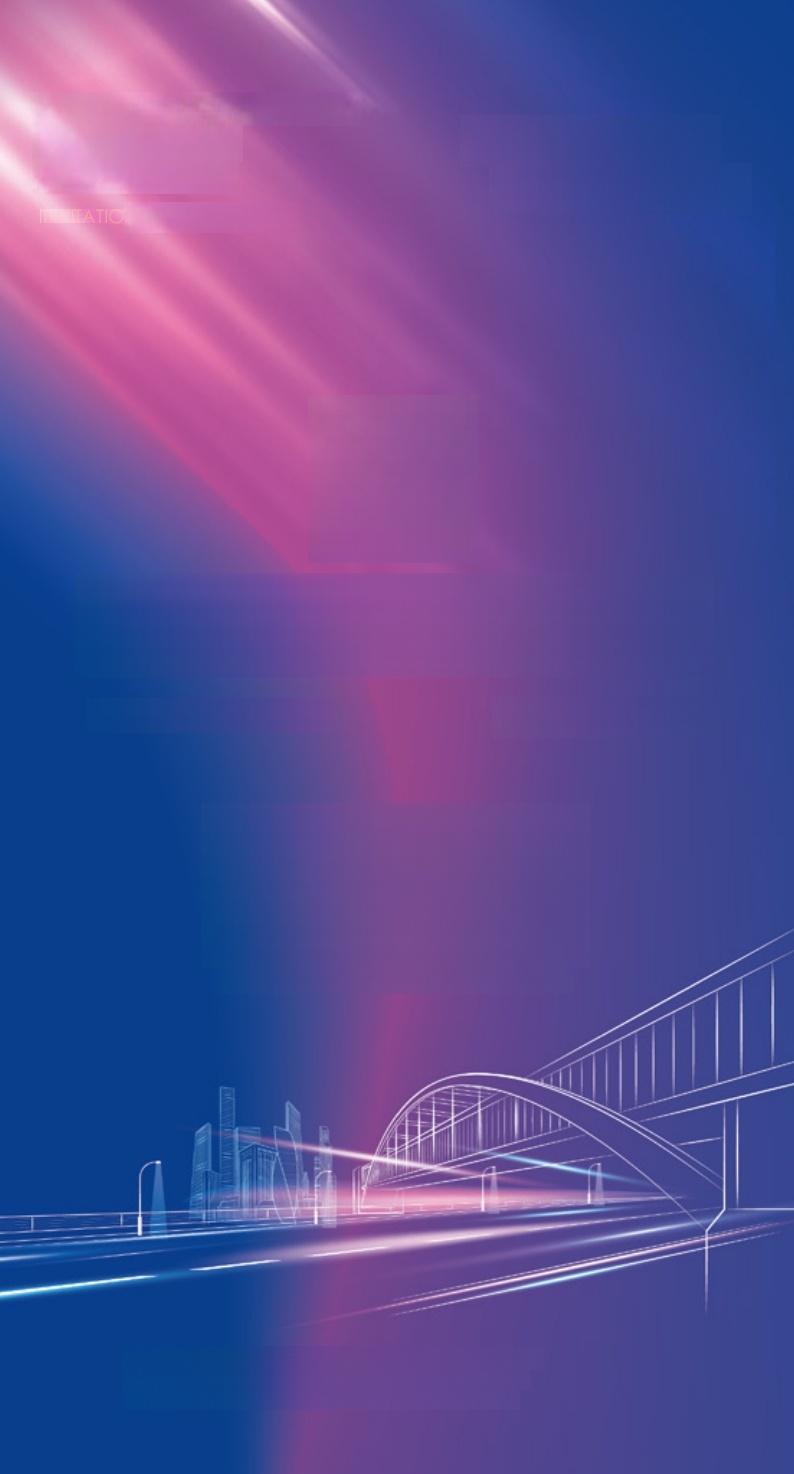 CONSTRUCTIONINDUSTRY  EXPOMEOR INVESTMENT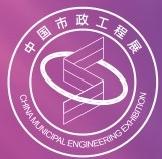 2024市政工程建设产业博览会2024   Municipal   Engineering Construction   Industry   Expo② 2024年9月25日-27日                 长沙国际会展中心邀请函IN    VIT ATIO      N主办单位：中国市政工程协会、湖南省住房和城乡建设厅、长沙市人民政府协办单位：长沙城市发展集团有限公司、长沙市轨道交通集团有限公司承办单位：长沙市住房和城乡建设局、亚展国际会展(湖南)有限公司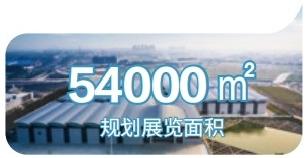 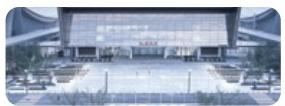 EXHIBITION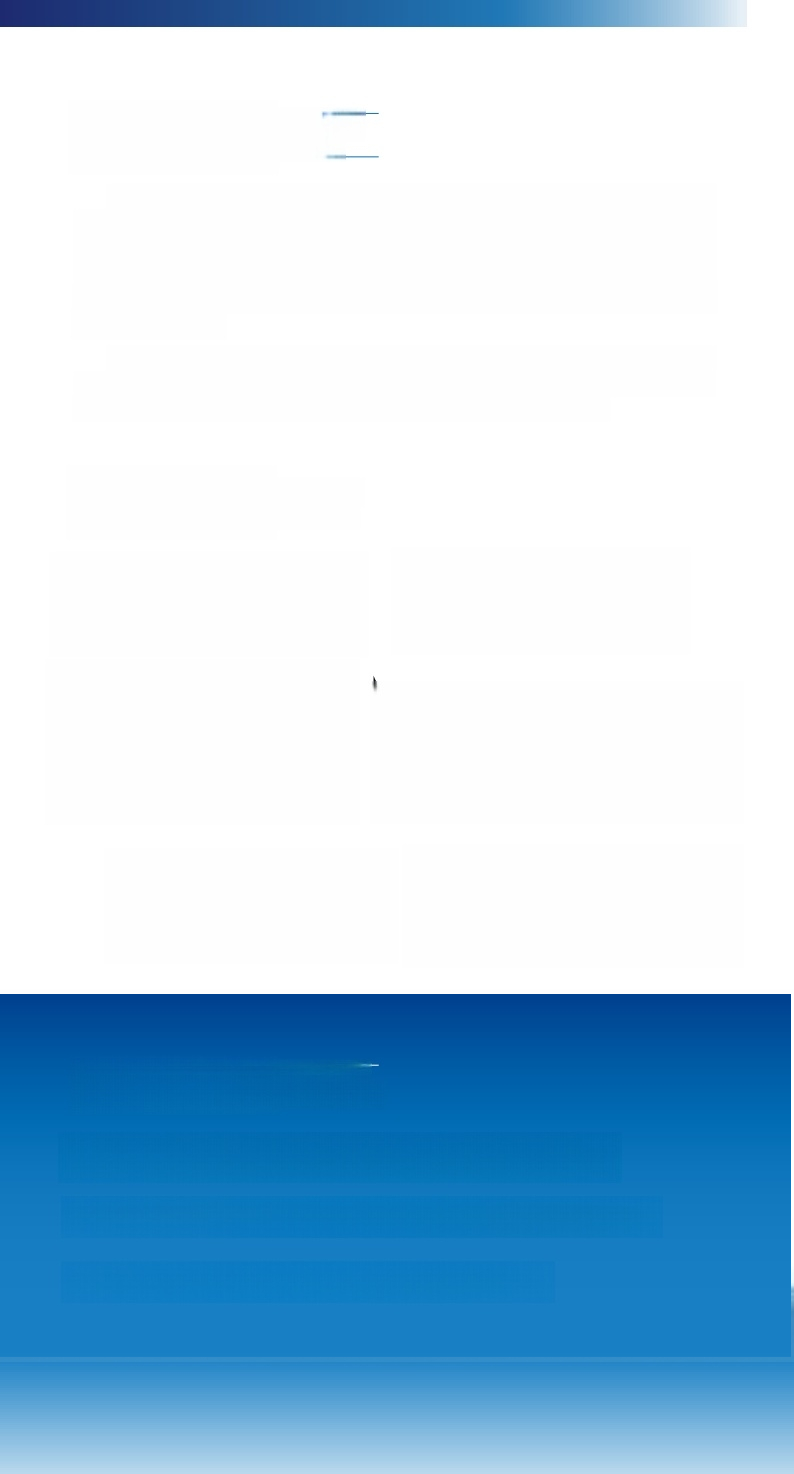 市政工程建设产业博览会(以下简称“博览会”)是践行国家新基建战略、引领行 业行稳致远、深度拓展市政建设全产业链的大型专业性展会，分别于2022年在湖南长  沙、2023年在广东佛山，连续成功举办两届。博览会以展示市政建设领域新科技、新  装备、新技术、新成果，促进交流合作、交易共享，助力我国市政建设高质量发展为  宗旨，以举办规格高、产业覆盖广、行业影响大、参与企业多等特质，成为全国市政  建设行业的风向标。2024市政工程建设产业博览会拟由中国市政工程协会、湖南省住房和城乡建设 厅、长沙市人民政府主办，亚展国际会展(湖南)有限公司执行承办，拟于2024年9月 25日-27日(具体以主办单位官方公布为准)在长沙国际会展中心举办。EXHIBITION OVERVIEW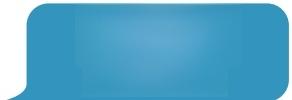 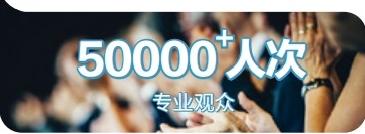 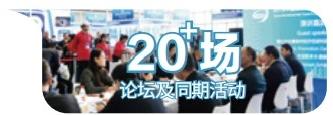 EXHIBTION> 派度覆盖全国市就工程建设产业链的本 型 专 业 性 展 会> 国内市政工程领域最有最全的交流、展示、灰布和交易平台》国案报行业协会  设的国际性和名品牌展会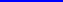 EXHIBITION市政工程建设产业博览会首创于2022年，分别于2022年在湖南长沙、2023年在广东佛山，连续成功举办两届，紧扣数字化、智能化、智慧化、生态化为核心，聚拢优势产业资源，组织行业优秀企业，推广行业优秀成果，助推中国市政工程全行业高质量发展。(一)2022市政工程建设产业博览会(长沙专场)博览会由中国市政工程协会、湖南省住房和城乡建设厅、长沙市人民政府主办，亚展国际会展 (湖南)有限公司承办。展览展示面积超40000M?, 中国建筑、中国中车、中国中铁、铁建重工、长 沙城发集团等200家知名企业参展，达成签约总金额53.8亿元。同期，举办开幕式、领导巡馆、发展 峰会、专题论坛等20余场活动，国家部委、省市政府领导、院士专家、企业代表应邀出席，近百家媒 体发布新闻报道200余篇，在全国掀起了声势浩大的的“市政热”。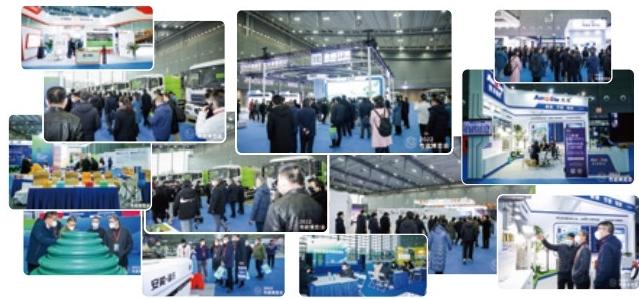 (二)2023市政工程建设产业博览会(佛山专场)博览会由中国市政工程协会、广东省住房和城乡建设厅、佛山市人民政府、亚展国际会展(湖 南)有限公司共同主办，佛山三龙湾科技城管理委员会、佛山市住房和城乡建设局承办。展览面积近 30000m², 聚拢来自全国20余个省(自治区、直辖市、特别行政区)的近200家优质企业和来自31个 省(自治区、直辖市、特别行政区)的专业观众20000人次，达成意向签约总金额37.6亿元，同期成 功举办近20场高规格、高水平、高质量的论坛、会议等配套活动，近百家媒体发布新闻报道586篇， 收获累累硕果。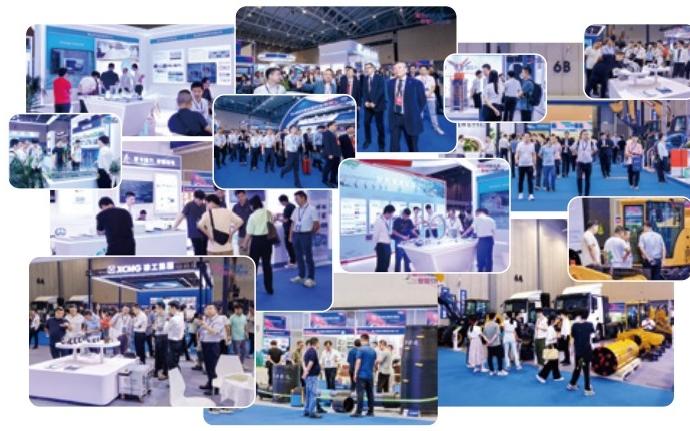 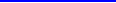 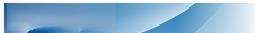 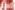 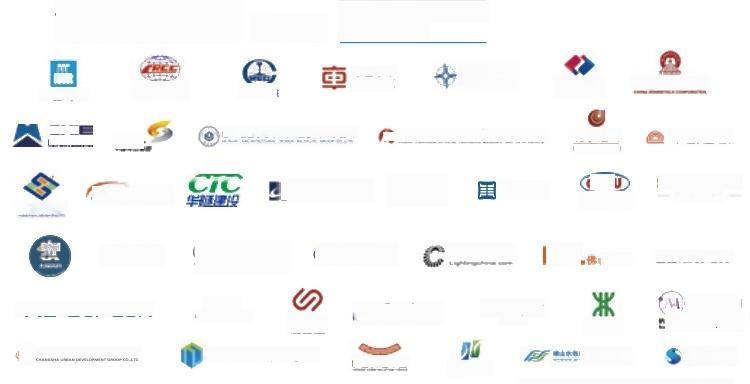 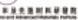 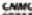 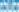 展会目标   EXHIBITION标准发布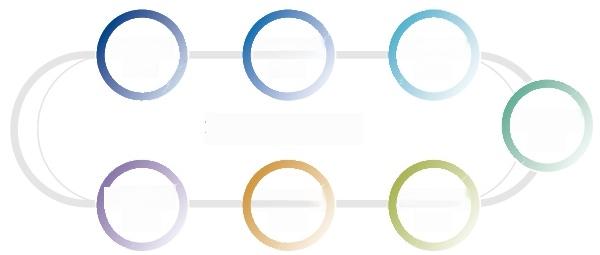 平台打造七个平台交易洽谈平 台专业观众PROFESSIONALAUDIENCE         展会现场开展万人集采、企业汇采等专业商贸活动，全方位为参展商提供精准对接与服务。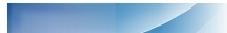 政府领导、行业主管单位市政规划设计单位市政行业相关协会各城市城建投公司全国市政工程建设企业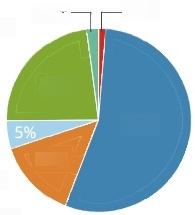 市政建设配套及关联产业2%—23%14%—1%55%行业部门   各相关协会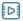 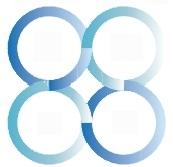 EXHIBTION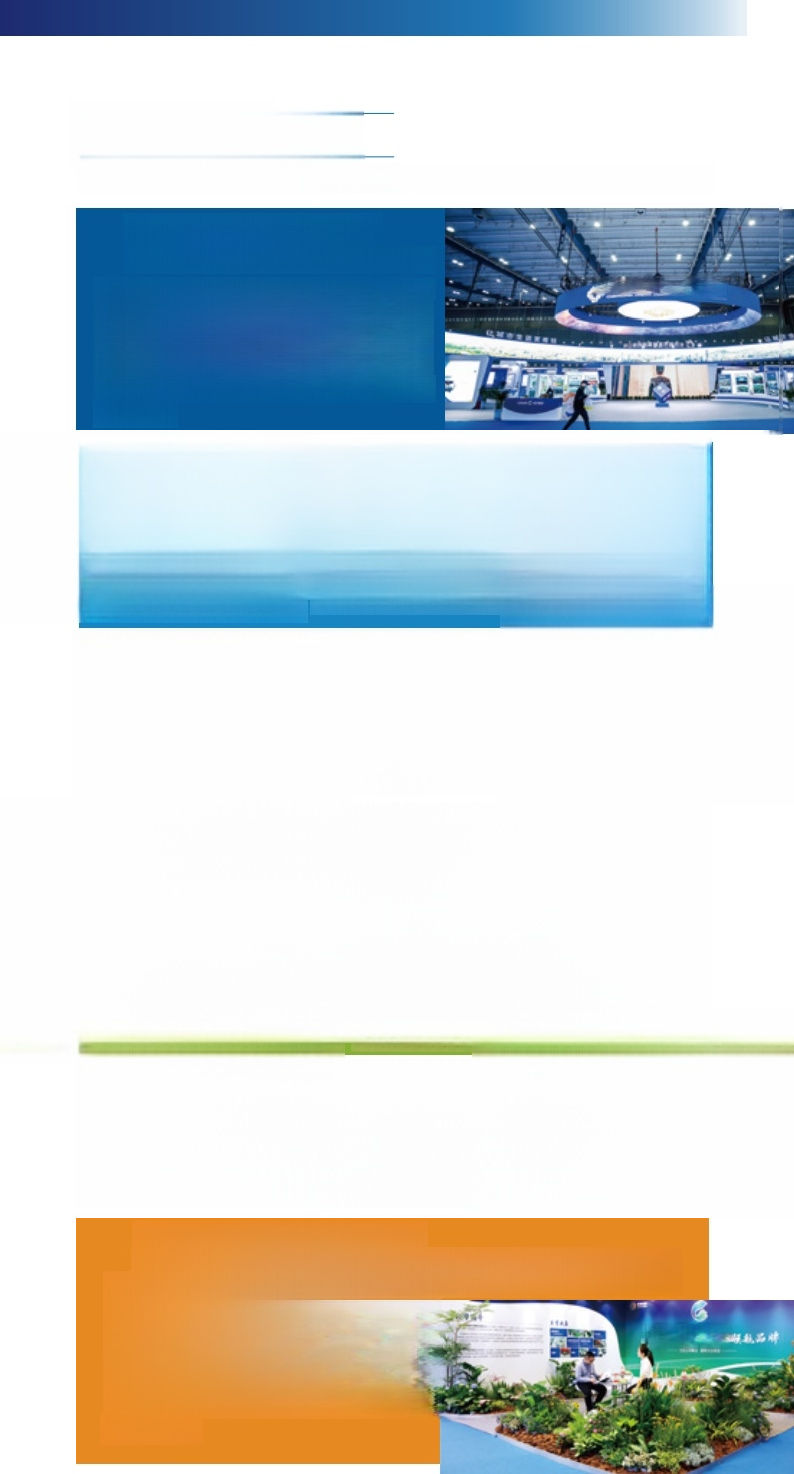 2024市政工程建设产业博览会将在长沙国际会展中心W1-4 馆举办，规划展览面积54000m²。城市规划与市政综合服务展区智慧城市顶层设计及解决方案，建筑、景观、模型、工程、商业装饰设计，建筑勘察技术及用品；城市应急服务及管理系统；城市公共基础设施项目投资、建设、运营和管理系统；项目管理及工程咨询服务、环境评估服务、专业工程顾问、项目融资及金融服务、物业安保、审计事务所、律师事务所、人力资源管理等。智慧城市行业应用展区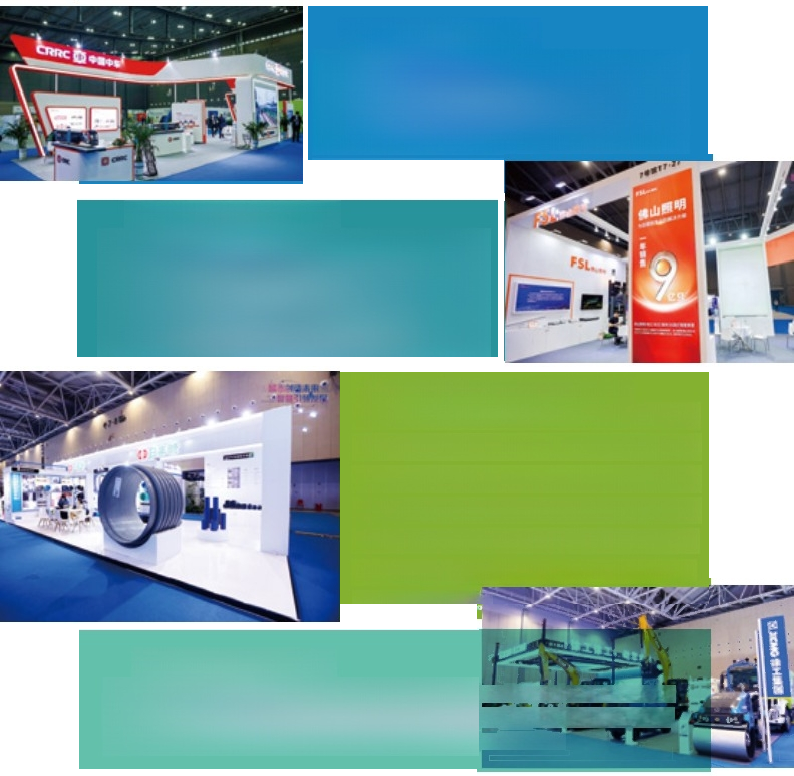 数字政务、未来社区、智慧园区、智慧物业、智能电梯、 智能楼宇、智慧交通、轨道交通、城市物联网应用、智慧停 车、车联网、地理信息等应用及解决方案；云计算、5G/6G、 信息、通信、特高压、无人机、机器人、人工智能硬件解决方 案；无障碍城市信息化平台等。市政照明与城市亮化展区城市道路、桥梁、地下通道、广场、公共绿地、景点照明设施、智慧路灯杆、交通信号灯、路灯智能管理系统；城市亮化、景观照明技术设备、智能控制及配电系统外景激光技术产品、建筑灯具、工矿灯、应急灯具等；模具制造、照明灯具制造、灯用电器附件及其他照明器具制造。环卫设备与城市管网、给排水展区污水处理、水环境综合治理、供水管网建设运行技术及设备；垃圾分类与分拣、收集与运输、废弃物处理及利用、能源效率与节能、其他环境服务；各类管林、钻机、盾构机及其附属设备；地下管线检测、清洁、修复、替换仪器和技术等；地下管线管理信息系统、非开挖施工配套设备、工具、部件等；燃气、热力管网应急抢修装备技术；城市管网检测、探测技术及产品。基础设施建设装备展区市政项目施工机械、道路建设维修养护设备、基础设施管理系统与检测设备；城市轨 道交通车辆装备、轨道设施建设、轨线铺设与维修；地面、建筑等材料和技术，消防基础材 料及器械；施工安全防护产品；建筑防水产品；混凝土及沙浆技术设备等。市政工程建设材料与园林绿化展区建筑涂料、防水、混凝土及沙浆；沥青、地坪及地面材料；铺装技术设备及保养、设计工 艺、建筑暖通空调及隔热保温、建筑幕墙及光伏建筑一体化、建筑工业化及装配式建筑、钢结构及材料、建筑防火及阻燃材料、建筑抗震材料及技术；消防基础材料及消防器械、电梯、电缆、电线、体育设施器材等；园林公厕、市政园林机械设备及工具、喷灌设备、园林景观及材料、园林景观照明产品、花齐园艺、绿化工程规划、施工及维护、景观规划设计等。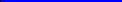 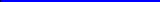 BOOTH CHARGE STANDARD         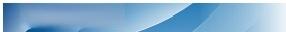 ¥9800/个基本配置：洽谈桌一张、椅子两把、长臂射灯 两个、电源插座一个，展位铺满地毯，纸篓。 (以现场实际安排为准)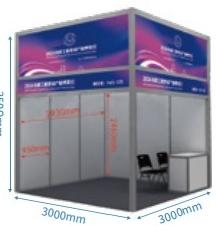 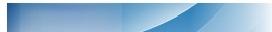 ¥980/7    36m 起定注：提供展位光地，无其他设施，可根据参展商需求设计搭建形象展位。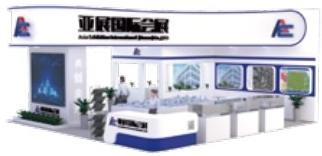 *现场广告、户外广告、赞助服务等资料另索展馆介绍EXHIBITIONHALL INTRODUCTION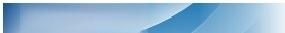 北广场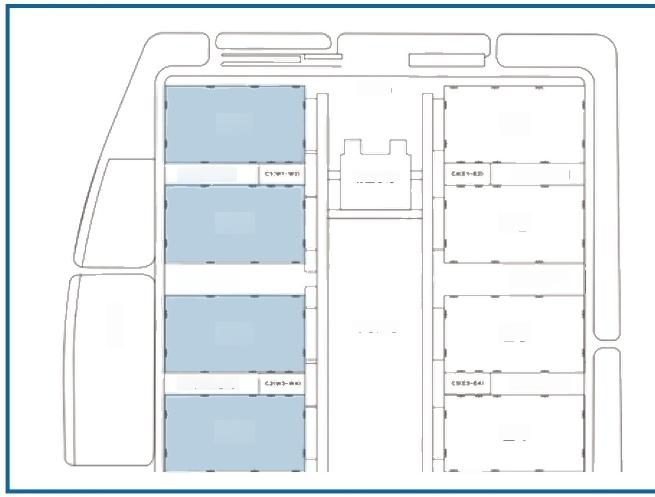 W11#货运通道W22#货运通通W33#货运通道W4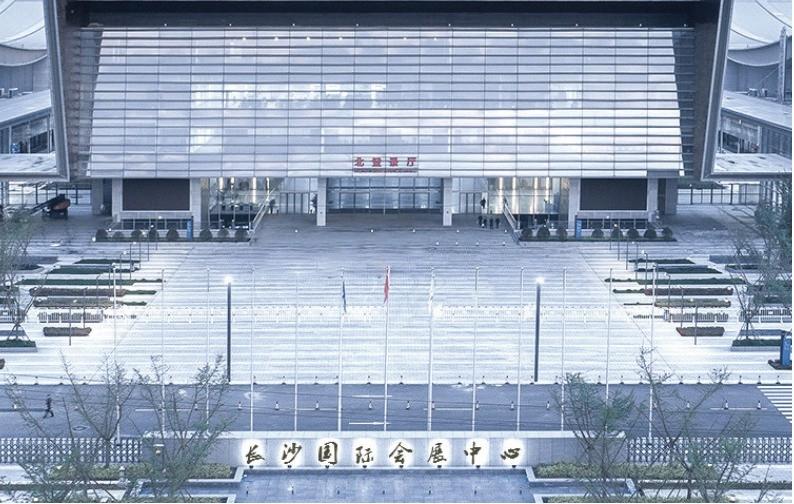 便捷交通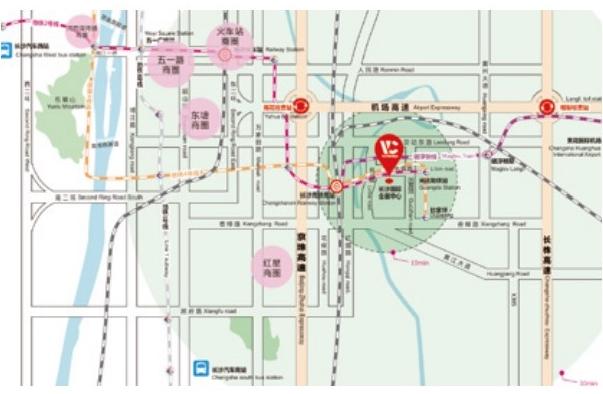 (车程)距长沙高铁南站(5min)  黄花机场(25min)  长沙火车站(20min)  长沙汽车南站(20min )地铁线路：长沙高铁南站：乘坐地铁2号线/4号线，长沙高铁南站至光达站下车。长沙黄花机场：长沙黄花机场乘坐悬磁浮直达长沙高铁南站，转地铁2号线/4号线至光达站下车。长沙火车站：乘坐地铁2号线长沙火车站至光达站下车。(乘坐地铁抵达光达站后从4号口出站，步行400米到达长沙国际会展中心。)公交线路：乘坐220路、601区间线路、X112 路 、X105 路、917路、263路至柞树塘站下车，步行200米到达长沙国际 会展中心。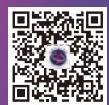 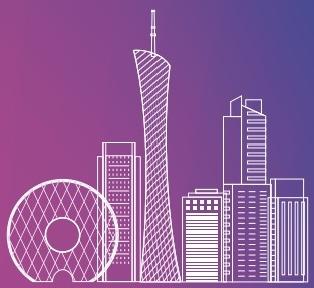 未来邀你见证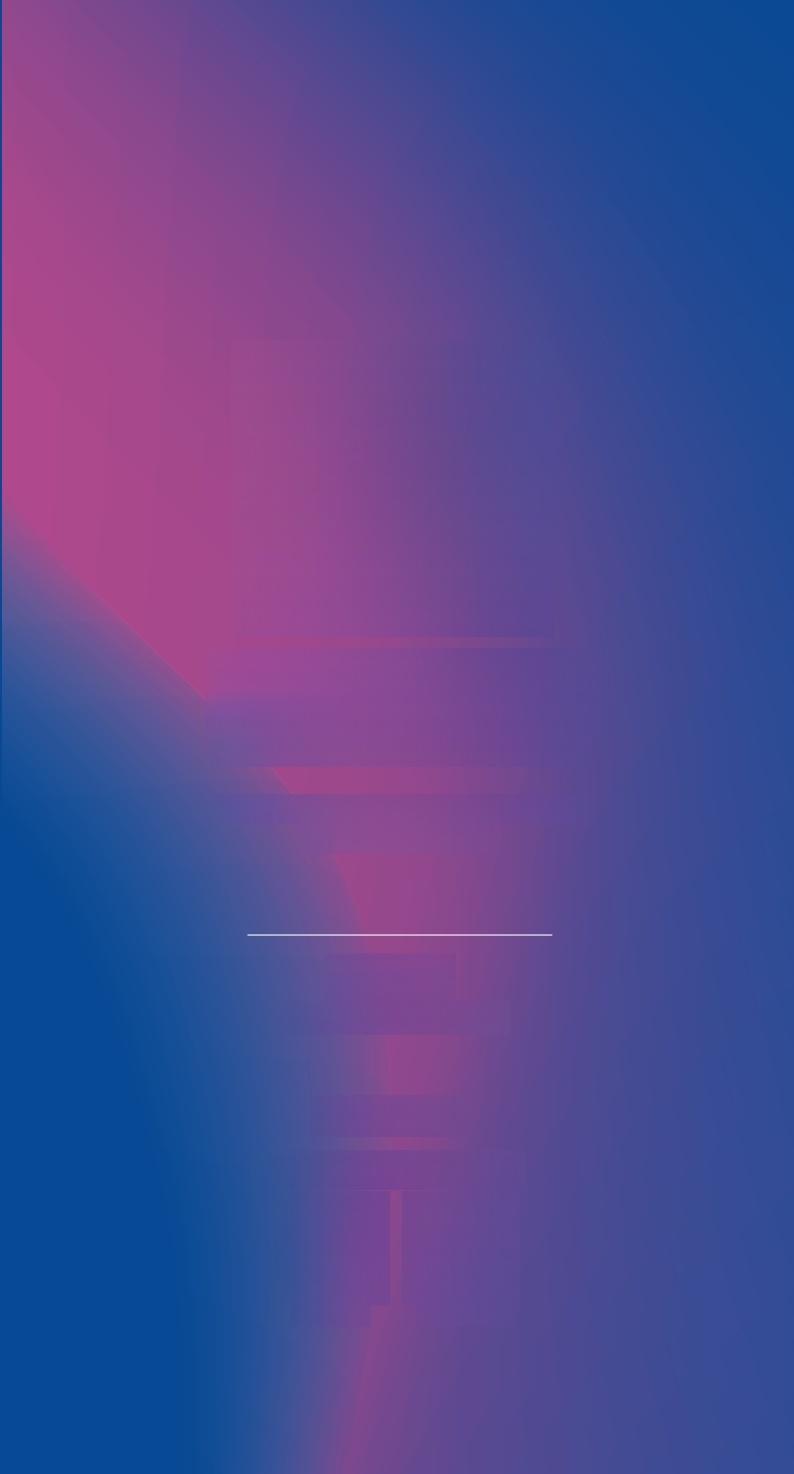 2024市政工程建设产业博览会时间：2024年9月25-27日(以官方发布为准)地点：长沙国际会展中心参展咨询余土建19311611191博览会官网http://www.cmecie.com/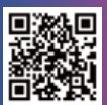 博览会公众号